EVALUASI PEMBELAJARANKomponen penilaian:Kehadiran = 10 %Tugas = 20 %UTS = 30 %UAS = 40 %Jakarta, 28 Februari 2018Mengetahui, 										Kepala Program Studi			                     				             Dosen Pengampu,Manajemen Informasi KesehatanDr. Hosizah, SKM., MKM								Noviandi, S.Kom, M.Kom	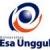 RENCANA PEMBELAJARAN SEMESTER GENAP 2017 / 2018RENCANA PEMBELAJARAN SEMESTER GENAP 2017 / 2018RENCANA PEMBELAJARAN SEMESTER GENAP 2017 / 2018RENCANA PEMBELAJARAN SEMESTER GENAP 2017 / 2018RENCANA PEMBELAJARAN SEMESTER GENAP 2017 / 2018RENCANA PEMBELAJARAN SEMESTER GENAP 2017 / 2018RENCANA PEMBELAJARAN SEMESTER GENAP 2017 / 2018RENCANA PEMBELAJARAN SEMESTER GENAP 2017 / 2018RENCANA PEMBELAJARAN SEMESTER GENAP 2017 / 2018PROGRAM STUDI MANAJEMEN INFORMASI KESEHATAN (MIK) FAKULTAS ILMU-ILMU KESEHATAN PROGRAM STUDI MANAJEMEN INFORMASI KESEHATAN (MIK) FAKULTAS ILMU-ILMU KESEHATAN PROGRAM STUDI MANAJEMEN INFORMASI KESEHATAN (MIK) FAKULTAS ILMU-ILMU KESEHATAN PROGRAM STUDI MANAJEMEN INFORMASI KESEHATAN (MIK) FAKULTAS ILMU-ILMU KESEHATAN PROGRAM STUDI MANAJEMEN INFORMASI KESEHATAN (MIK) FAKULTAS ILMU-ILMU KESEHATAN PROGRAM STUDI MANAJEMEN INFORMASI KESEHATAN (MIK) FAKULTAS ILMU-ILMU KESEHATAN PROGRAM STUDI MANAJEMEN INFORMASI KESEHATAN (MIK) FAKULTAS ILMU-ILMU KESEHATAN PROGRAM STUDI MANAJEMEN INFORMASI KESEHATAN (MIK) FAKULTAS ILMU-ILMU KESEHATAN PROGRAM STUDI MANAJEMEN INFORMASI KESEHATAN (MIK) FAKULTAS ILMU-ILMU KESEHATAN UNIVERSITAS ESA UNGGULUNIVERSITAS ESA UNGGULUNIVERSITAS ESA UNGGULUNIVERSITAS ESA UNGGULUNIVERSITAS ESA UNGGULUNIVERSITAS ESA UNGGULUNIVERSITAS ESA UNGGULUNIVERSITAS ESA UNGGULUNIVERSITAS ESA UNGGULMata KuliahMata KuliahMata Kuliah:Analisis dan Evaluasi Sistem InformasiAnalisis dan Evaluasi Sistem InformasiAnalisis dan Evaluasi Sistem InformasiKode MKKode MK:MIK 452Mata Kuliah PrasyaratMata Kuliah PrasyaratMata Kuliah Prasyarat:---Bobot MKBobot MK:1 T + 1 P SKS Dosen PengampuDosen PengampuDosen Pengampu:NOVIANDINOVIANDINOVIANDIKode DosenKode Dosen:7553Alokasi WaktuAlokasi WaktuAlokasi Waktu:14 Tatap Muka X 50 Menit Teori, 1 X 100 Menit Parktik, Tidak ada online14 Tatap Muka X 50 Menit Teori, 1 X 100 Menit Parktik, Tidak ada online14 Tatap Muka X 50 Menit Teori, 1 X 100 Menit Parktik, Tidak ada online14 Tatap Muka X 50 Menit Teori, 1 X 100 Menit Parktik, Tidak ada online14 Tatap Muka X 50 Menit Teori, 1 X 100 Menit Parktik, Tidak ada online14 Tatap Muka X 50 Menit Teori, 1 X 100 Menit Parktik, Tidak ada online14 Tatap Muka X 50 Menit Teori, 1 X 100 Menit Parktik, Tidak ada onlineCapaian PembelajaranCapaian PembelajaranCapaian Pembelajaran:Mampu mengidentifikasi masalah yang terjadi pada suatu proses bisnis, terlibat dalam pengembangan sistem, menganalisis sistem, menggali persyaratan atau kebutuhan sistem.    Mampu mengidentifikasi masalah yang terjadi pada suatu proses bisnis, terlibat dalam pengembangan sistem, menganalisis sistem, menggali persyaratan atau kebutuhan sistem.    Mampu mengidentifikasi masalah yang terjadi pada suatu proses bisnis, terlibat dalam pengembangan sistem, menganalisis sistem, menggali persyaratan atau kebutuhan sistem.    Mampu mengidentifikasi masalah yang terjadi pada suatu proses bisnis, terlibat dalam pengembangan sistem, menganalisis sistem, menggali persyaratan atau kebutuhan sistem.    Mampu mengidentifikasi masalah yang terjadi pada suatu proses bisnis, terlibat dalam pengembangan sistem, menganalisis sistem, menggali persyaratan atau kebutuhan sistem.    Mampu mengidentifikasi masalah yang terjadi pada suatu proses bisnis, terlibat dalam pengembangan sistem, menganalisis sistem, menggali persyaratan atau kebutuhan sistem.    Mampu mengidentifikasi masalah yang terjadi pada suatu proses bisnis, terlibat dalam pengembangan sistem, menganalisis sistem, menggali persyaratan atau kebutuhan sistem.    Buku AcuanBuku AcuanBuku Acuan:Dennis A, Wixom H.B, Roth M.R. 2012. System Analysis and Design 5th EditionWhitten L Jeffery, Bentley D Lonnie, Dittman C Kevin. 2004. System analysis and Design MethodDennis A, Wixom H.B, Roth M.R. 2012. System Analysis and Design 5th EditionWhitten L Jeffery, Bentley D Lonnie, Dittman C Kevin. 2004. System analysis and Design MethodDennis A, Wixom H.B, Roth M.R. 2012. System Analysis and Design 5th EditionWhitten L Jeffery, Bentley D Lonnie, Dittman C Kevin. 2004. System analysis and Design MethodDennis A, Wixom H.B, Roth M.R. 2012. System Analysis and Design 5th EditionWhitten L Jeffery, Bentley D Lonnie, Dittman C Kevin. 2004. System analysis and Design MethodDennis A, Wixom H.B, Roth M.R. 2012. System Analysis and Design 5th EditionWhitten L Jeffery, Bentley D Lonnie, Dittman C Kevin. 2004. System analysis and Design MethodDennis A, Wixom H.B, Roth M.R. 2012. System Analysis and Design 5th EditionWhitten L Jeffery, Bentley D Lonnie, Dittman C Kevin. 2004. System analysis and Design MethodDennis A, Wixom H.B, Roth M.R. 2012. System Analysis and Design 5th EditionWhitten L Jeffery, Bentley D Lonnie, Dittman C Kevin. 2004. System analysis and Design MethodSESIKEMAMPUANAKHIRKEMAMPUANAKHIRMATERIPEMBELAJARANMATERIPEMBELAJARANBENTUK PEMBELAJARANSUMBERPEMBELAJARANSUMBERPEMBELAJARANINDIKATORPENILAIANINDIKATORPENILAIANINDIKATORPENILAIAN1Mahasiswa mampu memahami konteks metode analisis dan desain sistem yang diterapkan pada sistem informasi dan aplikasi komputer Mahasiswa mampu memahami konteks metode analisis dan desain sistem yang diterapkan pada sistem informasi dan aplikasi komputer Konteks Metode Analisis dan Desain Sistem Framework analisis dan desain sistem System stakeholders Bisnis untuk sistem informasi dan teknologi informasi saat ini. Proses pengembangan sistem sederhanaKonteks Metode Analisis dan Desain Sistem Framework analisis dan desain sistem System stakeholders Bisnis untuk sistem informasi dan teknologi informasi saat ini. Proses pengembangan sistem sederhanaMetoda: ceramah, praktikum dan diskusiMedia: Kelas, komputer, LCD, whiteboardLab komputerWhitten L Jeffery, Bentley D Lonnie, Dittman C Kevin. 2004Whitten L Jeffery, Bentley D Lonnie, Dittman C Kevin. 2004Mahasiswa mampu menjelaskan pengertian sistem. Mahasiswa mampu menjelaskan peran setiap pekerja informs, tren, bisnis dan implikasi terhadap sistem informasi.Mahasiswa mampu menjelaskan pengertian sistem. Mahasiswa mampu menjelaskan peran setiap pekerja informs, tren, bisnis dan implikasi terhadap sistem informasi.Mahasiswa mampu menjelaskan pengertian sistem. Mahasiswa mampu menjelaskan peran setiap pekerja informs, tren, bisnis dan implikasi terhadap sistem informasi.2Mahasiswa dapat menjelaskan produk Sistem Informasi, memahami kerangka arsitektur Sistem Informasi (data, proses, dan antar muka), pengembangan sistem informasi Mahasiswa dapat menjelaskan produk Sistem Informasi, memahami kerangka arsitektur Sistem Informasi (data, proses, dan antar muka), pengembangan sistem informasi Sistem InformasiProses pengembangan sistem Rute dan strategi alternativePeralatan dan teknologi terotomatisasiSistem InformasiProses pengembangan sistem Rute dan strategi alternativePeralatan dan teknologi terotomatisasiMetoda: ceramah, praktikum dan diskusiMedia: Kelas, komputer, LCD, whiteboardLab komputerWhitten L Jeffery, Bentley D Lonnie, Dittman C Kevin. 2004Whitten L Jeffery, Bentley D Lonnie, Dittman C Kevin. 2004Menjelaskan produk sistem informasi.Memahami dan menjelaskan kerangka arsitektur sistem informasi dilihat dari data, proses yang sedang berjalan, dan antar muka.Menjelaskan penggunaan framework dalam arsitektur sistem informasi  Menjelaskan produk sistem informasi.Memahami dan menjelaskan kerangka arsitektur sistem informasi dilihat dari data, proses yang sedang berjalan, dan antar muka.Menjelaskan penggunaan framework dalam arsitektur sistem informasi  Menjelaskan produk sistem informasi.Memahami dan menjelaskan kerangka arsitektur sistem informasi dilihat dari data, proses yang sedang berjalan, dan antar muka.Menjelaskan penggunaan framework dalam arsitektur sistem informasi  3 Mampu menganalisa proses bisnis dari sistem yang sedang berjalan dan menguraikan fase-fase dalam stage analisis. Mampu menganalisa proses bisnis dari sistem yang sedang berjalan dan menguraikan fase-fase dalam stage analisis. Analisis Sistem Konteks analisis sistemPendekatan-pendekatan analisis sistem Fase definisi lingkupFase analisis masalah dan requirementFase analisis keputusan Analisis Sistem Konteks analisis sistemPendekatan-pendekatan analisis sistem Fase definisi lingkupFase analisis masalah dan requirementFase analisis keputusan Metoda: ceramah, praktikum dan diskusiMedia: Kelas, komputer, LCD, whiteboardLab komputerWhitten L Jeffery, Bentley D Lonnie, Dittman C Kevin. 2004Whitten L Jeffery, Bentley D Lonnie, Dittman C Kevin. 2004Menjelaskan peran analisis sistem dalam sebuah proyek. Menjelaskan fase-fase dalam stage analisis.Memberikan alternative-alternatif untuk sistem yang lebih user friendlyMenjelaskan peran analisis sistem dalam sebuah proyek. Menjelaskan fase-fase dalam stage analisis.Memberikan alternative-alternatif untuk sistem yang lebih user friendlyMenjelaskan peran analisis sistem dalam sebuah proyek. Menjelaskan fase-fase dalam stage analisis.Memberikan alternative-alternatif untuk sistem yang lebih user friendly4Mampu menguraikan teknik pencarian fakta dan requirements discoveryMampu menguraikan teknik pencarian fakta dan requirements discoveryTeknik penemuan fakta dan Penemuan PersyaratanSystem requirementFact finding techniqueFact finding strategiesTeknik penemuan fakta dan Penemuan PersyaratanSystem requirementFact finding techniqueFact finding strategiesMetoda: ceramah, praktikum dan diskusiMedia: Kelas, komputer, LCD, whiteboardLab komputerDennis A, Wixom H.B, Roth M.R. 2012Whitten L Jeffery, Bentley D Lonnie, Dittman C Kevin. 2004Dennis A, Wixom H.B, Roth M.R. 2012Whitten L Jeffery, Bentley D Lonnie, Dittman C Kevin. 2004Menentukan system requirement dan membedakan fungsional dan non fungsional requirementMembuat diagram fishbone (Ishikawa) untuk memecahkan masalahMenentukan system requirement dan membedakan fungsional dan non fungsional requirementMembuat diagram fishbone (Ishikawa) untuk memecahkan masalahMenentukan system requirement dan membedakan fungsional dan non fungsional requirementMembuat diagram fishbone (Ishikawa) untuk memecahkan masalah5Mahasiswa dapat membuat diagram/skema usecase dan mampu menemukan kebutuhan sistemMahasiswa dapat membuat diagram/skema usecase dan mampu menemukan kebutuhan sistemPersyaratan model sistem dengan use case (kasus 1)Persyaratan model sistem dengan use case (kasus 1)Metoda: ceramah, praktikum dan diskusiMedia: Kelas, komputer, LCD, whiteboardLab komputerDennis A, Wixom H.B, Roth M.R. 2012Whitten L Jeffery, Bentley D Lonnie, Dittman C Kevin. 2004Dennis A, Wixom H.B, Roth M.R. 2012Whitten L Jeffery, Bentley D Lonnie, Dittman C Kevin. 2004Membuat model diagram use case untuk analisa kebutuhan sistem Membuat model diagram use case untuk analisa kebutuhan sistem Membuat model diagram use case untuk analisa kebutuhan sistem 6Mahasiswa dapat membuat diagram/skema usecase dan mampu menemukan kebutuhan sistemMahasiswa dapat membuat diagram/skema usecase dan mampu menemukan kebutuhan sistemPersyaratan model sistem dengan use case (kasus 2)Persyaratan model sistem dengan use case (kasus 2)Metoda: ceramah, praktikum dan diskusiMedia: Kelas, komputer, LCD, whiteboardLab komputerDennis A, Wixom H.B, Roth M.R. 2012Whitten L Jeffery, Bentley D Lonnie, Dittman C Kevin. 2004Dennis A, Wixom H.B, Roth M.R. 2012Whitten L Jeffery, Bentley D Lonnie, Dittman C Kevin. 2004Membuat model diagram use case untuk analisa kebutuhan sistemMembuat model diagram use case untuk analisa kebutuhan sistemMembuat model diagram use case untuk analisa kebutuhan sistem7Mahasiswa mampu mendokumentasikan data yang harus dicapture atau disimpan dalam sistemMahasiswa mampu mendokumentasikan data yang harus dicapture atau disimpan dalam sistemAnalisis dan Pemodelan DataPengantar pemodelan dataKonsep sistem pemodelan dataProses pemodelan data logikaMembuat model dataAnalisis model dataAnalisis dan Pemodelan DataPengantar pemodelan dataKonsep sistem pemodelan dataProses pemodelan data logikaMembuat model dataAnalisis model dataMetoda: ceramah, praktikum dan diskusiMedia: Kelas, komputer, LCD, whiteboardLab komputerDennis A, Wixom H.B, Roth M.R. 2012Whitten L Jeffery, Bentley D Lonnie, Dittman C Kevin. 2004Dennis A, Wixom H.B, Roth M.R. 2012Whitten L Jeffery, Bentley D Lonnie, Dittman C Kevin. 2004Mampu membedakan model logika sistem dan fisik. Mampu menjelaskan manfaat dari pemodelan data.Memahami konsep dasar dan konstruksi model data. Mampu menginterpretaskan model data dan hubungan entitas. Mampu membedakan model logika sistem dan fisik. Mampu menjelaskan manfaat dari pemodelan data.Memahami konsep dasar dan konstruksi model data. Mampu menginterpretaskan model data dan hubungan entitas. Mampu membedakan model logika sistem dan fisik. Mampu menjelaskan manfaat dari pemodelan data.Memahami konsep dasar dan konstruksi model data. Mampu menginterpretaskan model data dan hubungan entitas. 8Mahasiswa mampu menjelaskan konsep dan konstruksi dasar pemodelan objek serta mampu mendefinisikan UML dan berbagai tipe diagramnyaMahasiswa mampu menjelaskan konsep dan konstruksi dasar pemodelan objek serta mampu mendefinisikan UML dan berbagai tipe diagramnyaAnalisis dan Pemodelan Berorientasi Objek Menggunakan UMLPegantar pemodelan objekKonsep sistem pemodelan objek Diagram UMLProses pemodelan objekAnalisis dan Pemodelan Berorientasi Objek Menggunakan UMLPegantar pemodelan objekKonsep sistem pemodelan objek Diagram UMLProses pemodelan objekMetoda: ceramah, praktikum dan diskusiMedia: Kelas, komputer, LCD, whiteboardLab komputerDennis A, Wixom H.B, Roth M.R. 2012Whitten L Jeffery, Bentley D Lonnie, Dittman C Kevin. 2004Dennis A, Wixom H.B, Roth M.R. 2012Whitten L Jeffery, Bentley D Lonnie, Dittman C Kevin. 2004Menjelaskan pemodelan objek dan manfaatnya. Memahami konsep dan konstruksi dasar pemodelan objek Mampu mendefinisikan UML dan tipe diagramnyaMampu membangun diagram kegiatanMenjelaskan pemodelan objek dan manfaatnya. Memahami konsep dan konstruksi dasar pemodelan objek Mampu mendefinisikan UML dan tipe diagramnyaMampu membangun diagram kegiatanMenjelaskan pemodelan objek dan manfaatnya. Memahami konsep dan konstruksi dasar pemodelan objek Mampu mendefinisikan UML dan tipe diagramnyaMampu membangun diagram kegiatan9Mahasiswa mampu menjelaskan konsep dan konstruksi dasar pemodelan objek serta mampu mendefinisikan UML dan berbagai tipe diagramnyaMahasiswa mampu menjelaskan konsep dan konstruksi dasar pemodelan objek serta mampu mendefinisikan UML dan berbagai tipe diagramnyaAnalisis dan Pemodelan Berorientasi Objek Menggunakan UMLUse case analisisPemodelan activity diagramAnalisis dan Pemodelan Berorientasi Objek Menggunakan UMLUse case analisisPemodelan activity diagramMetoda: ceramah, praktikum dan diskusiMedia: Kelas, komputer, LCD, whiteboardLab komputerDennis A, Wixom H.B, Roth M.R. 2012Whitten L Jeffery, Bentley D Lonnie, Dittman C Kevin. 2004Dennis A, Wixom H.B, Roth M.R. 2012Whitten L Jeffery, Bentley D Lonnie, Dittman C Kevin. 2004Mampu menjelaskan objek, kelas dan menentukan relasi setiap objekMampu menjelaskan objek, kelas dan menentukan relasi setiap objekMampu menjelaskan objek, kelas dan menentukan relasi setiap objek10Mahasiswa mampu mengukur minat user terhadap perubahan pelayanan dengan menggunakan Technology Acceptance Model (TAM) Mahasiswa mampu mengukur minat user terhadap perubahan pelayanan dengan menggunakan Technology Acceptance Model (TAM) Technology Acceptance ModelTechnology Acceptance ModelMetoda: ceramah, praktikum dan diskusiMedia: Kelas, komputer, LCD, whiteboardLab komputerElsevierElsevierMenjelaskan Technology Acceptance Model (TAM)Menjelaskan Technology Acceptance Model (TAM)Menjelaskan Technology Acceptance Model (TAM)11Technology Acceptance Model (TAM)Technology Acceptance Model (TAM)Case Case Metoda: ceramah, praktikum dan diskusiMedia: Kelas, komputer, LCD, whiteboardLab komputerElsevierElsevierMenerapkan Technology Acceptance Model (TAM) dalam berbagai masalahMenerapkan Technology Acceptance Model (TAM) dalam berbagai masalahMenerapkan Technology Acceptance Model (TAM) dalam berbagai masalah12Human, Organization, Technology-Fit (HOT-Fit) modelHuman, Organization, Technology-Fit (HOT-Fit) modelHOT-Fit ModelHOT-Fit ModelMetoda: ceramah, praktikum dan diskusiMedia: Kelas, komputer, LCD, whiteboardLab komputerElsevierElsevierMenjelaskan Human, Organization, Technology-Fit (HOT-Fit) modelMenjelaskan Human, Organization, Technology-Fit (HOT-Fit) modelMenjelaskan Human, Organization, Technology-Fit (HOT-Fit) model13Human, Organization, Technology-Fit (HOT-Fit) modelHuman, Organization, Technology-Fit (HOT-Fit) modelCaseCaseMetoda: ceramah, praktikum dan diskusiMedia: Kelas, komputer, LCD, whiteboardLab komputerElsevierElsevierMenerapkan Human, Organization, Technology-Fit (HOT-Fit) model dalam berbagai masalahMenerapkan Human, Organization, Technology-Fit (HOT-Fit) model dalam berbagai masalahMenerapkan Human, Organization, Technology-Fit (HOT-Fit) model dalam berbagai masalah14ReviewReviewPresentasi dan diskusi tugas kelompokPresentasi dan diskusi tugas kelompokMetoda: ceramah, praktikum dan diskusiMedia: Kelas, komputer, LCD, whiteboardLab komputerDennis A, Wixom H.B, Roth M.R. 2012Whitten L Jeffery, Bentley D Lonnie, Dittman C Kevin. 2004ElsevierDennis A, Wixom H.B, Roth M.R. 2012Whitten L Jeffery, Bentley D Lonnie, Dittman C Kevin. 2004ElsevierRelevansi tugas dan kecakapan presentasiRelevansi tugas dan kecakapan presentasiRelevansi tugas dan kecakapan presentasiSESIPROSE-DURBEN-TUKSEKOR > 77 ( A / A-)SEKOR  > 65(B- / B / B+ )SEKOR > 60(C / C+ )SEKOR > 45( D )SEKOR < 45( E )BOBOT1Post testTes tulisanMampu menjelaskan framework analisis dan desain sistem, bentuk sistem stakeholder.Menjelaskan bisnis untuk sistem informasi dan teknologi informasi saat ini. Mampu menjelaskan proses pengembangan sistem sederhana dan mampu memberikan contoh metode analisis dan desain sistemMampu menjelaskan framework analisis dan desain sistem, bentuk sistem stakeholder.Menjelaskan bisnis untuk sistem informasi dan teknologi informasi saat ini. Mampu menjelaskan proses pengembangan sistem sederhanaMampu menjelaskan framework analisis dan desain sistem, bentuk sistem stakeholder.Menjelaskan bisnis untuk sistem informasi dan teknologi informasi saat ini. Menjelaskan Framework analisis dan desain sistem, bentuk sistem stakeholder. Bisnis untuk sistem informasi dan teknologi informasi saat ini. Proses pengembangan sistem sederhana dengan kurang tepatTidak mampu menjelaskan metode analisis dan desain sistem apapun10%2Post testTes tulisanMampu menjelaskan proses pengembangan sistem Menjelaskan dan menggambarkan rute dan strategi alternative.Menjelaskan peralatan dan teknologi yang terotomatisasi. Mampu menjelaskan proses pengembangan sistemMenjelaskan dan menggambarkan rute dan strategi alternative.Mampu menjelaskan proses pengembangan sistemMenjelaskan proses pengembangan sistem, rute dan strategi alternative, peralatan dan teknologi yang terotomatisasi dengan kurang tepatTidak mampu menjelaskan proses pengembangan sistem, tidak mampu menggambarkan rute dan strategi alternative dan tidak mampu menjelaskan peralatan dan teknologi yang terotomatisasi. 5%3Post tesTest tulisan Mampu menjelaskan konteks analisis sistem. Menjelaskan pendekatan-pendekatan dalam analisis sistem dan menjelaskan fase-fase analisis masalah dan requirement serta fase keputusan.Mampu menjelaskan konteks analisis sistem. Menjelaskan pendekatan-pendekatan dalam analisis sistem dan menjelaskan fase-fase analisis masalahMampu menjelaskan konteks analisis sistem. Menjelaskan pendekatan-pendekatan dalam analisis sistemMampu menjelaskan konteks analisis sistemTidak mampu menjelaskan konteks analisis sistem dan pendekatan-pendekatan yang dilakukan selama tahap analisis sistem10%4-5-6Post testTest tulisan(UTS)Menjelaskan system requirement, fact finding technique dan fact finding strategies dan mampu menyelesaikan kasus persyaratan model sistem dengan menggunakan use case Menjelaskan system requirement, fact finding technique dan fact finding strategiesMenjelaskan system requirement, fact finding techniqueMenjelaskan dengan kurang tepat system requirement, fact finding technique dan fact finding strategies dan tidak mampu menyelesaikan kasus persyaratan model sistem dengan menggunakan use case. Tidak mampu menjelaskan dan menyelesaikan kasus 10%7Post testTest tulisMenjelaskan pengantar pemodelan data, proses pemodelan data logika dan membuat model data analisisMenjelaskan pengantar pemodelan data, proses pemodelanMenjelaskan pengantar pemodelan dataMenjelaskan dengan kurang tepat pengantar pemodelan data, proses pemodelan data logika dan membuat model data analisisTidak mampu menjelaskan pengantar pemodelan data, proses pemodelan data logika dan membuat model data analisis5%8-9Post testTest tulis (UAS)Menjelaskan konsep sistem pemodelan objek, diagram UML dan proses pemodelan objek.Memahami use case analisis dan mampu mendeskripsikan setiap kasus dalam bentuk use case.Menjelaskan pemodelan activity diagram Menjelaskan konsep sistem peodelan objek, diagram UML dan proses pemodelan objek.Memahami use case analisis dan mampu mendeskripsikan setiap kasus dalam bentuk use case.Menjelaskan konsep sistem peodelan objek, diagram UML dan proses pemodelan objek.Menjelaskan dengan kurang tepat konsep sistem pemodelan objek, diagram UML dan proses pemodelan objek.Kurang tepat menjelaskan pemodelan activity diagramTidak mampu menjelaskan analisis dan pemodelan berorientasi objek menggunakan UML15%10-11Post testTest tulis (UAS)Menjelaskan konsep dasar Technology Acceptance Model (TAM), menjelaskan tahapan penilaian sistem dengan menggunakan metode TAM dan menerapkkan TAM dalam berbagai masalah Menjelaskan konsep dasar Technology Acceptance Model (TAM), menjelaskan tahapan penilaian sistem dengan menggunakan metode TAMMenjelaskan konsep dasar Technology Acceptance Model (TAM)Kurang tepat dalam menggunakan konsep TAMTidak mampu menggunakan TAM dalam kasus apapun10%12-13Post testTest tulis(UASMenjelaskan konsep dasar Human, Organization, Technology-Ft (HOT-Fit), menjelaskan tahapan penilaian sistem dengan menggunakan metode HOT-Fit dan menerapkkan HOT-Fit dalam berbagai masalahMenjelaskan konsep dasar Human, Organization, Technology-Ft (HOT-Fit), menjelaskan tahapan penilaian sistem dengan menggunakan metode HOT-FitMenjelaskan konsep dasar Human, Organization, Technology-Ft (HOT-Fit)Kurang tepat dalam menggunakan konsep HOT-FitTidak mampu menggunakan HOT-Fit dalam kasus apapun10%14Post testTugas dan presentasi kelompok (UAS)Menjelaskan konsep analisis dan pemodelan berorientasi objek dalam kasus analisis sistem informasi rumah sakit.Menerapkan konsep Technology Acceptance Model (TAM) dalam menganalisis sistem informasi rumah sakitMenerapkan konsep HOT-Fit dalam menganalisis sistem informasi rumah sakitMenjelaskan konsep analisis dan pemodelan berorientasi objek dalam kasus analisis sistem informasi rumah sakit.Menerapkan konsep Technology Acceptance Model (TAM) dalam menganalisis sistem informasi rumah sakitMenjelaskan konsep analisis dan pemodelan berorientasi objek dalam kasus analisis sistem informasi rumah sakit.Kurang tepat menerapkan setiap konsep dalam menganalisis sistem informasi rumah sakitTidak mampu menerapkan konsep analisis dan pemodelan berorientasi objek dalam kasus analisis sistem informasi rumah sakit. Menerapkan konsep Technology Acceptance Model (TAM) dalam menganalisis sistem informasi rumah sakit.Menerapkan konsep HOT-Fit dalam menganalisis sistem informasi rumah sakit15%